KARTA PRACYKrzyżówka o zdrowiu (w ramach Światowego Dnia Zdrowia 7 kwietnia)1. Rozwiąż krzyżówkę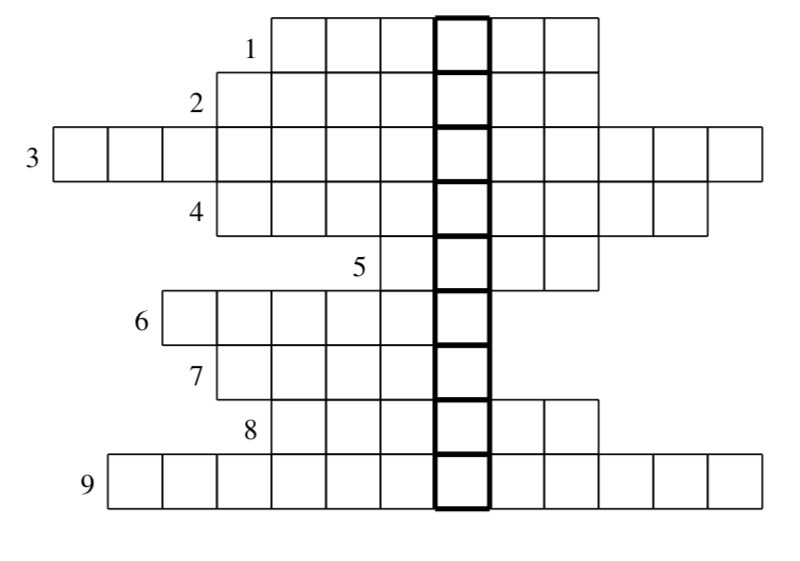 Np. elastyczny, niezbędny do mocowania opatrunku.Może do niej doprowadzić spożywanie zbyt dużej ilości jedzenia, brak aktywności fizycznej.Choroba, której najczęstszymi objawami są kaszel i katar.Wysoka broni organizm przed chorobami, zakażeniami.Człowiek powinien pić jej ok. 2 litry dziennie.Inaczej: rozluźnienie, odprężenie – jego celem jest pozbycie się nadmiernego napięcia i stresu, uzyskanie rozluźnienia organizmu.Znane powiedzenie: … to zdrowie! Specjalista – bada, diagnozuje, leczy.W szpitalu: założy ,,motylka”, poda leki. 2. Uzupełnij zdanie hasłem krzyżówkiPamiętaj! Zdrowie to pełny ……………………………………. fizyczny, społeczny, psychiczny, a nie wyłącznie brak choroby!Ważne:Karta pracy rozwija:- kompetencje w zakresie rozumienia i tworzenia informacji: umiejętność czytania, odpowiadania na pytania, poszukiwania, gromadzenia i przetwarzania informacji, - kompetencje cyfrowe: umiejętność wyszukania i wykorzystania narzędzia (karty pracy), odpowiedzialne korzystanie z mediów.- kompetencje społeczne: wiedza na temat sposobów zapewnienia optymalnego poziomu zdrowia fizycznego i psychicznego, wiedza na temat odpowiedniego stylu życia, rozumienie zasad postępowania w społeczeństwie i środowisku.Opracowanie: K.B.